附件1：洪江区行政区划图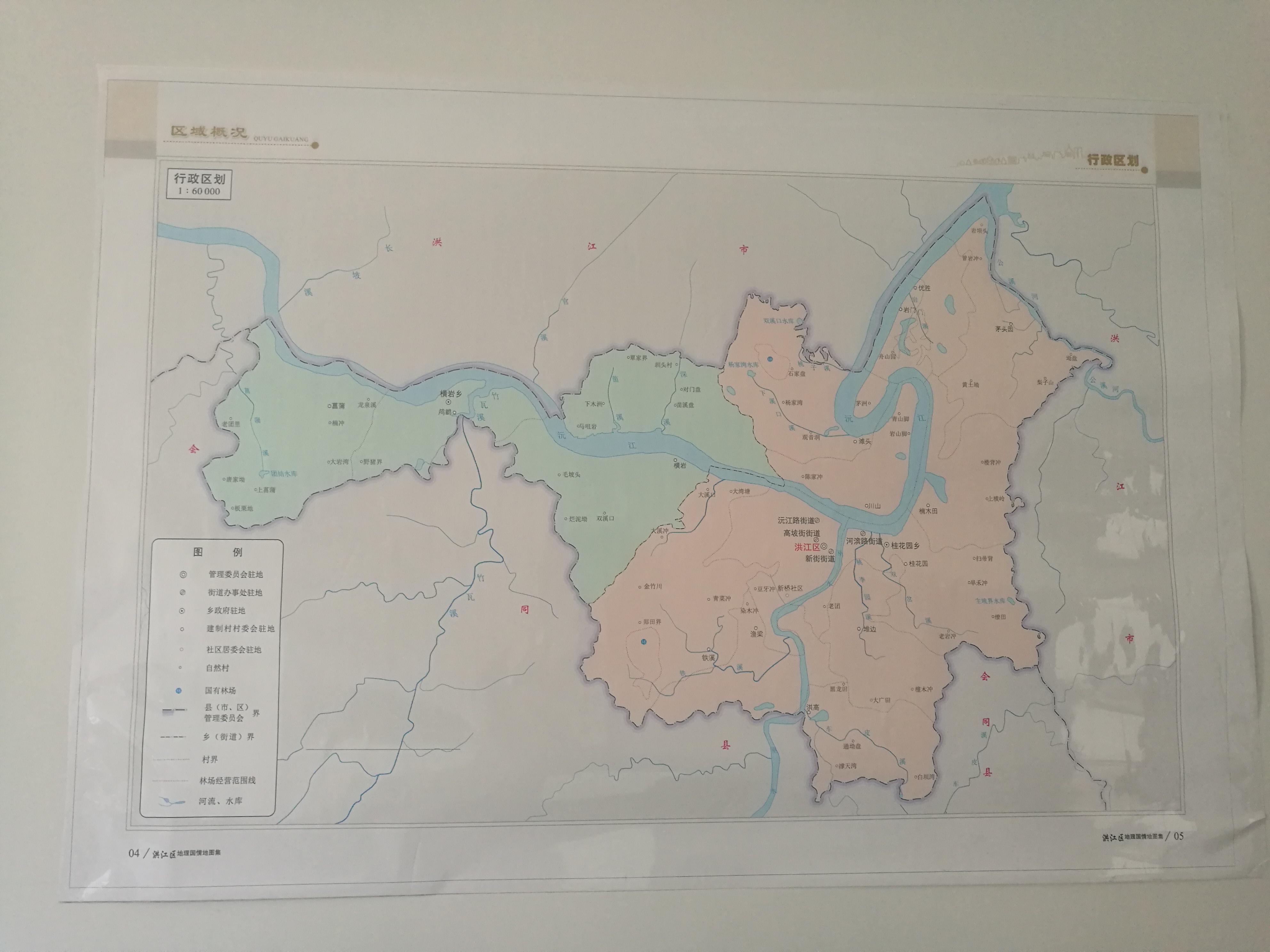 